	C-2020-3023189Date of Service:  December 23, 2020GET MOVIN & STORAGE LLC1121 SOUTH SIDE AVENUEPITTSBURGH, PA  15212PENNSYLVANIA PUBLIC UTILITY COMMISSIONBUREAU OF INVESTIGATON & ENFORCEMENTv.GET MOVIN & STORAGE LLCDear Sir/Madam:	Please be advised that the attached complaint has been filed against you by the Bureau of Investigation & Enforcement.	Detailed instructions on how to proceed are contained in the NOTICE section, and you are advised to read everything carefully or consult with your attorney.						Very truly yours,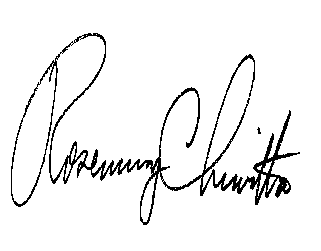 						Rosemary Chiavetta						SecretaryAttachmentsNW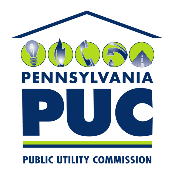  PUBLIC UTILITY COMMISSIONP.O. IN REPLY PLEASE REFER TO OUR 